晋中市票据电子化管理系统单位端操作手册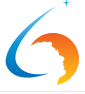 福建博思软件股份有限公司目录一、相关插件安装	1安装CA卡驱动（首次登录系统需安装）	2安装拆件（首次登录系统需安装）	二、票据日常操作	1登陆网址：	２电子票据申领	3 电子票据入库	４开具电子票据	5查看电子票据	6电子票据冲红	7票据核销	一、相关插件安装1安装CA卡驱动（首次登录系统需安装）插入CA卡打开“我的电脑”，找到下图所示图标，双击图标，进行CA卡驱动的安装。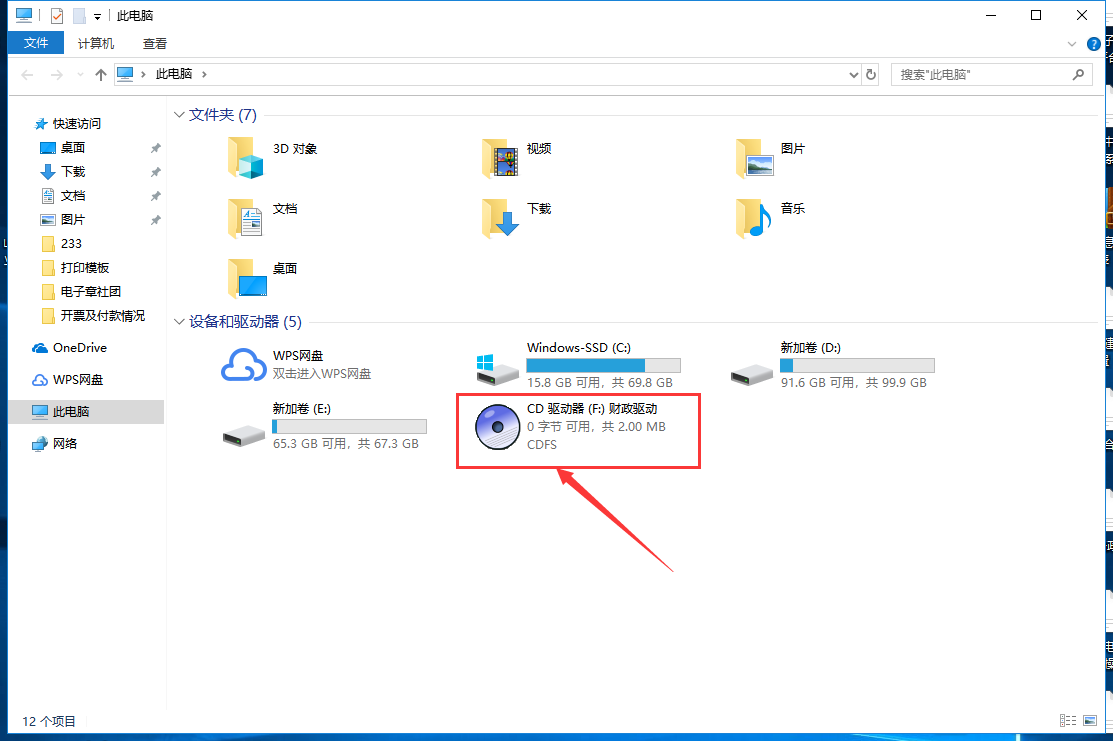 2安装插件（首次登录系统需安装）打开浏览器，在地址栏输入：http://202.99.207.176:8006/agency-web点击回车，进入到单位登陆界面，如下图所示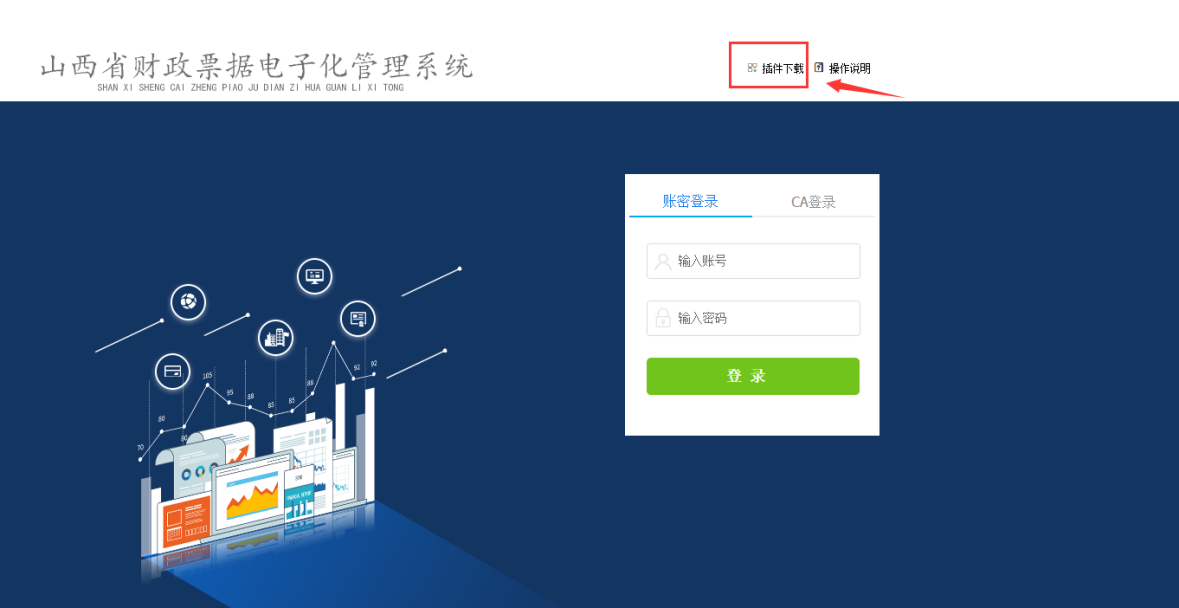 点击插件下载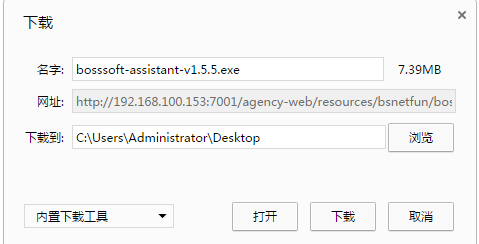 下载完成后双击图标，运行博思综合管理组件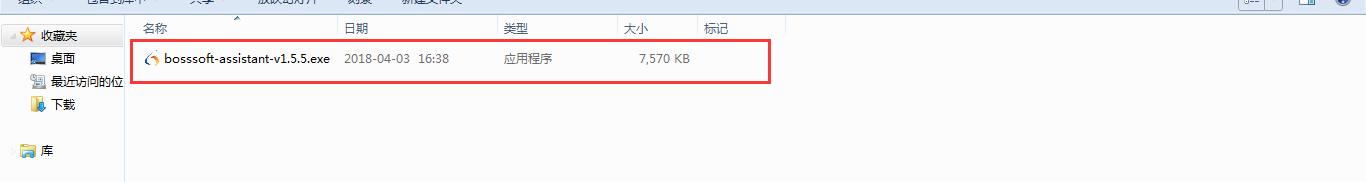 安装完毕后，任务栏右下角有软件图标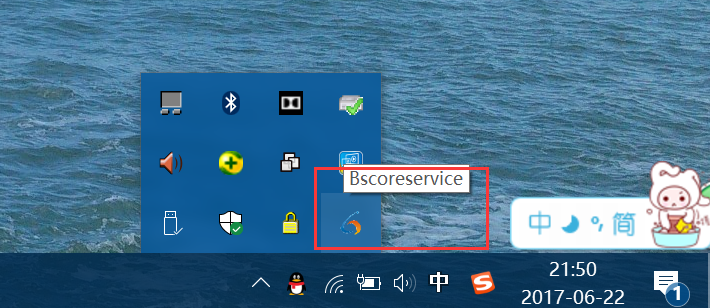 二、票据日常操作1登陆网址：http://202.99.207.176:8006/agency-web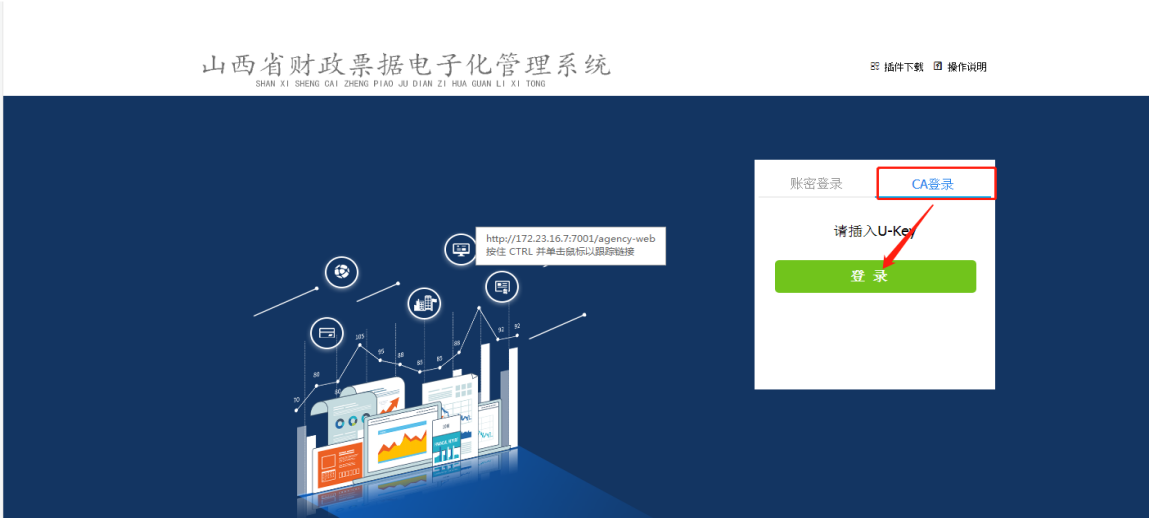 选择CA登陆，输入口令。一般默认口令为111111。建议在登陆前收藏此页面，方便下次登陆使用。２电子票据申领【票据管理】—>【票据申领】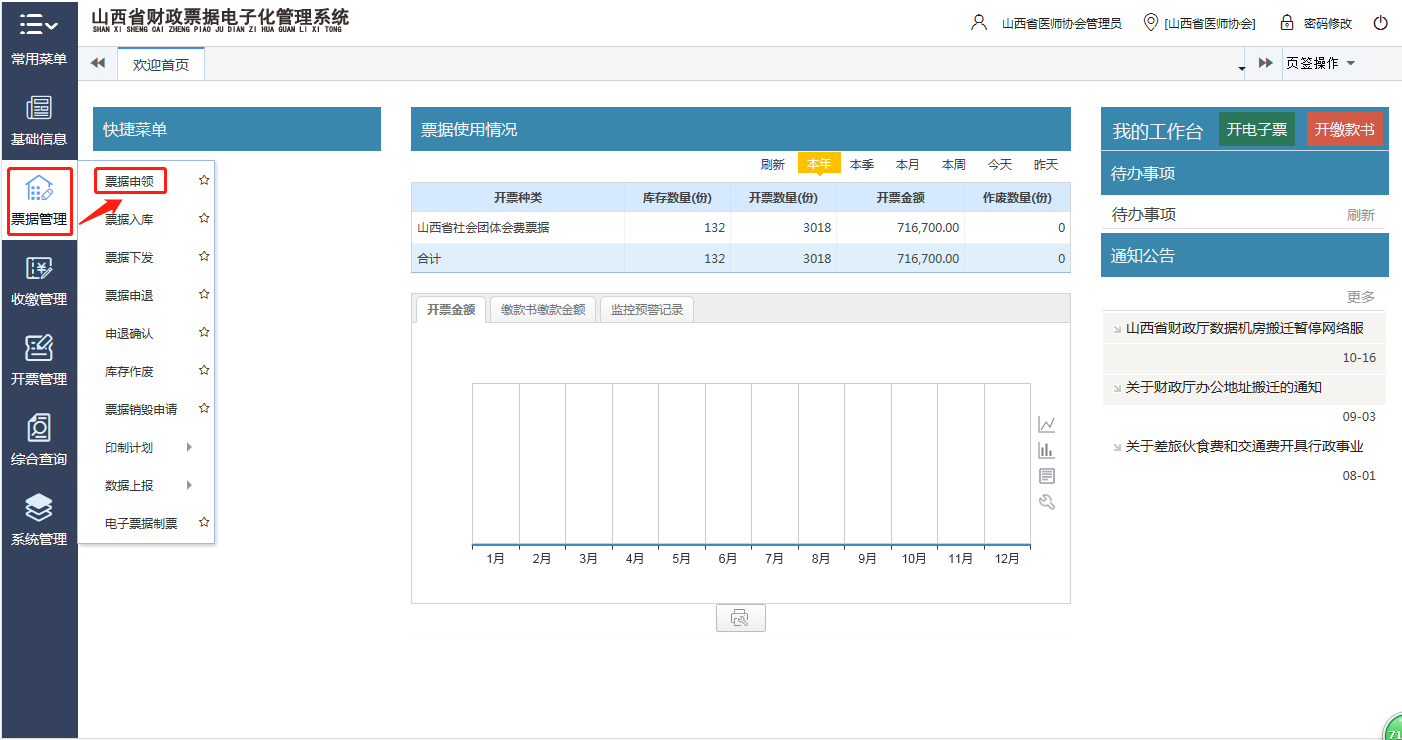 点击新增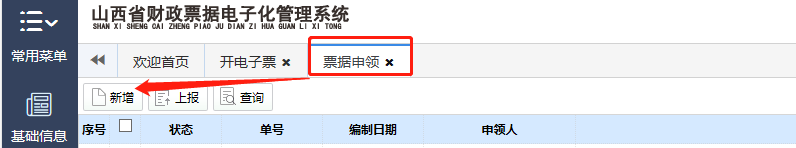 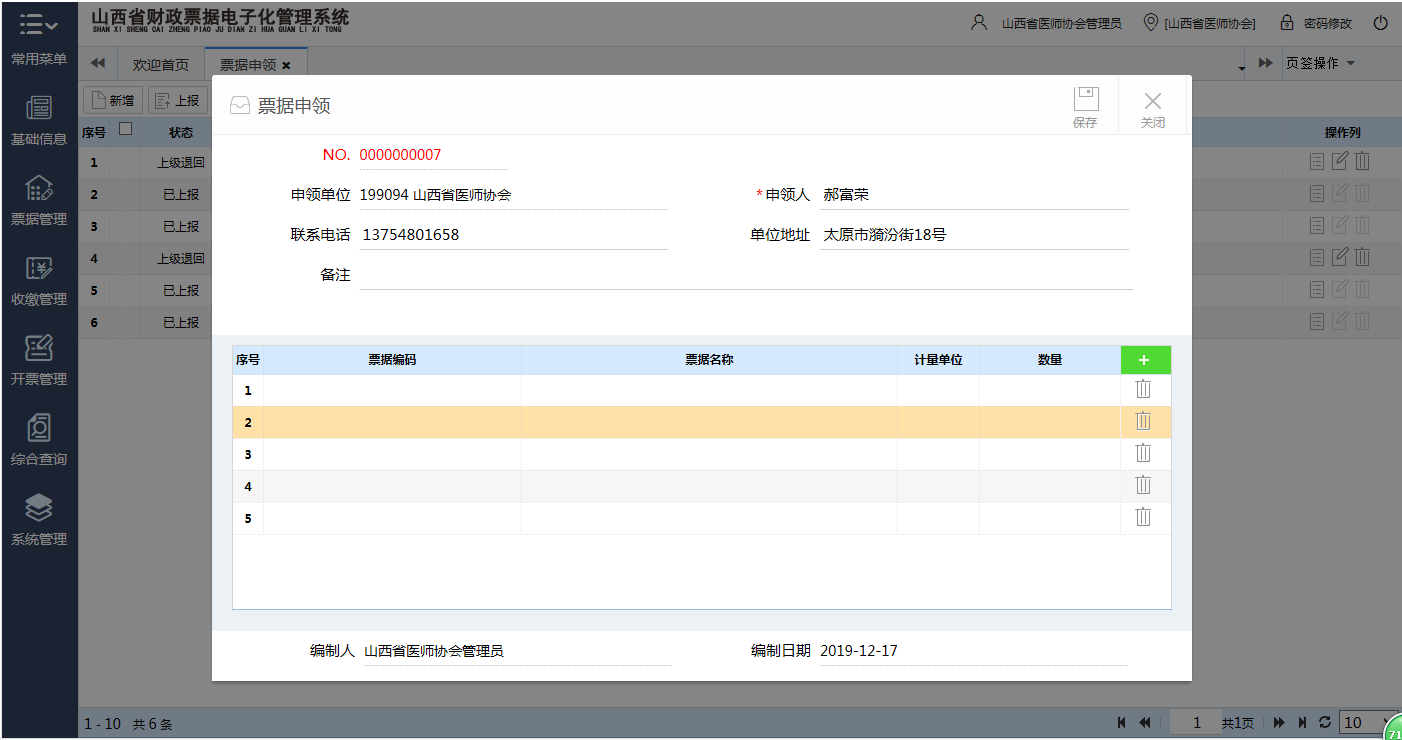 增加申领人、票据编码、票据名称、计量单位、数量等信息，增加完成之后选择保存。票据数量可根据自己的开票量进行申领，没有数量要求。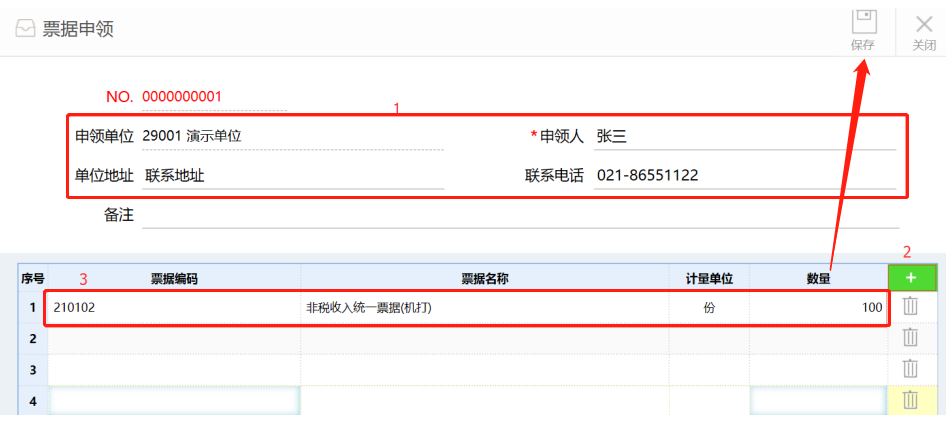 申领信息填写完成之后，点击保存，保存之后需点击上报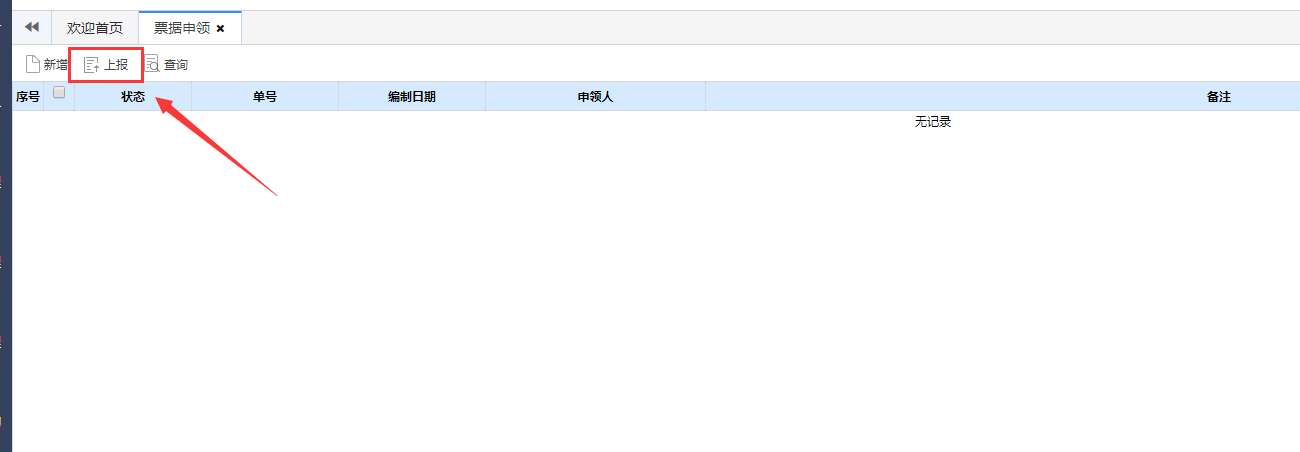 注：申领完成之后，需要财政这边进行审批，请耐心等待。待财政批复后，须进行入库操作。(一般批复后会在待办事项中会有所显示)，或按照以下步骤操作。3 电子票据入库【票据管理】—>【票据入库】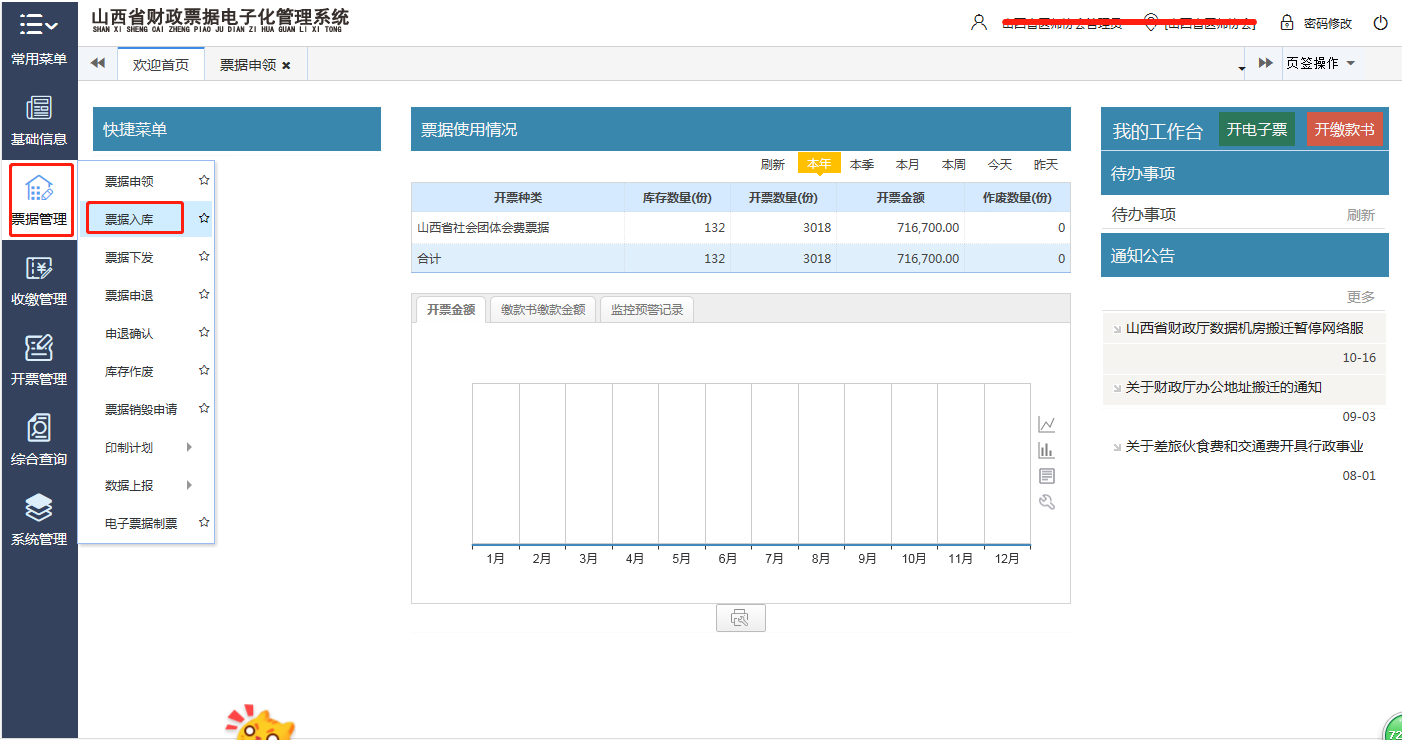 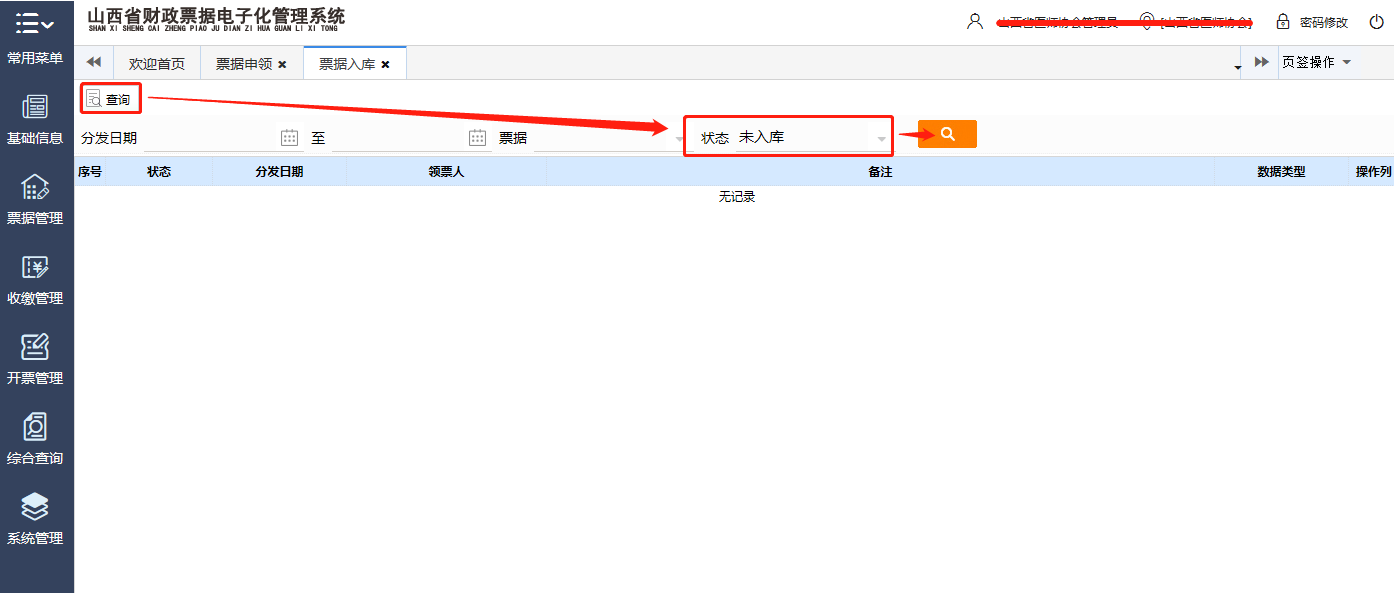 确认入库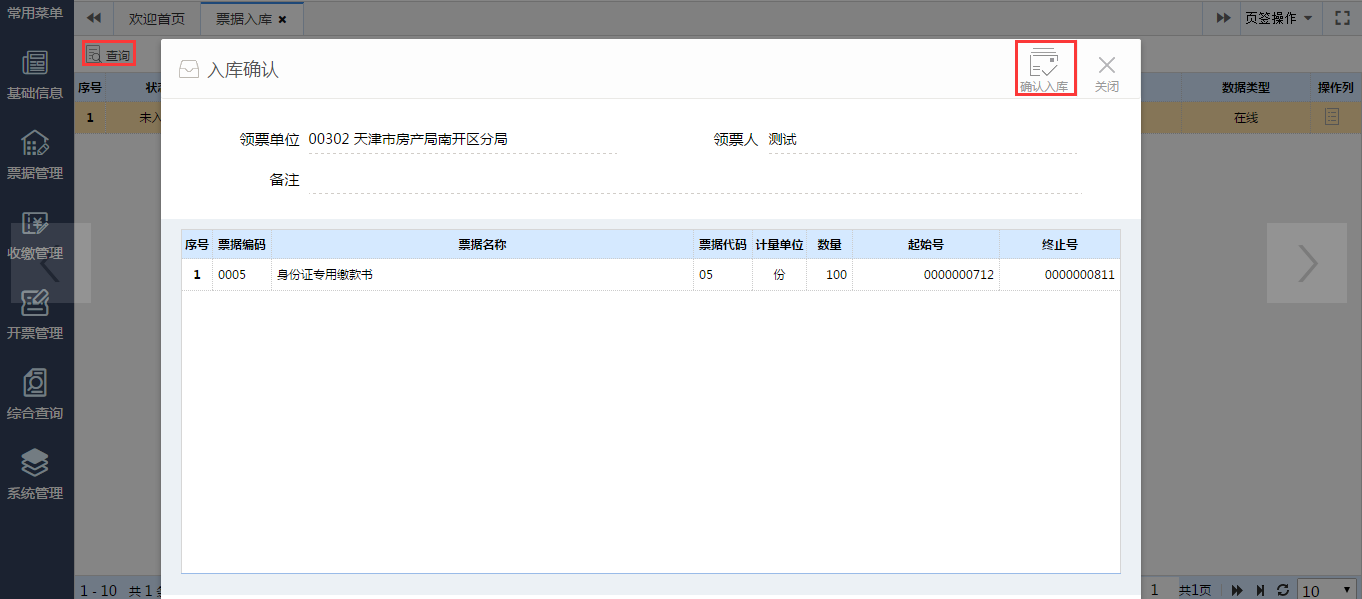 入库后会显示已入库，然后关闭，之后即可进行开票处理。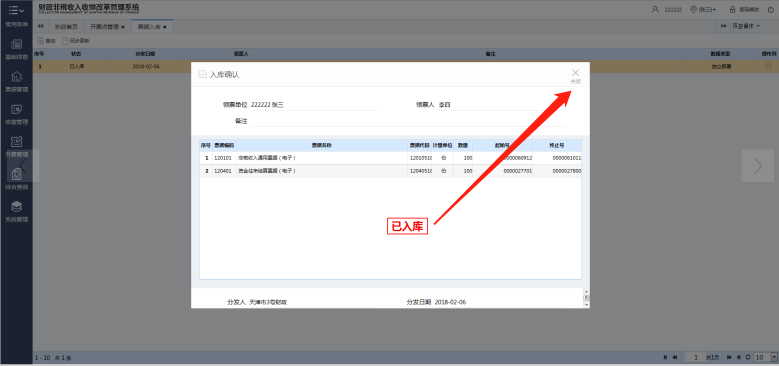 ４开具电子票据【开票管理】—>【开电子票】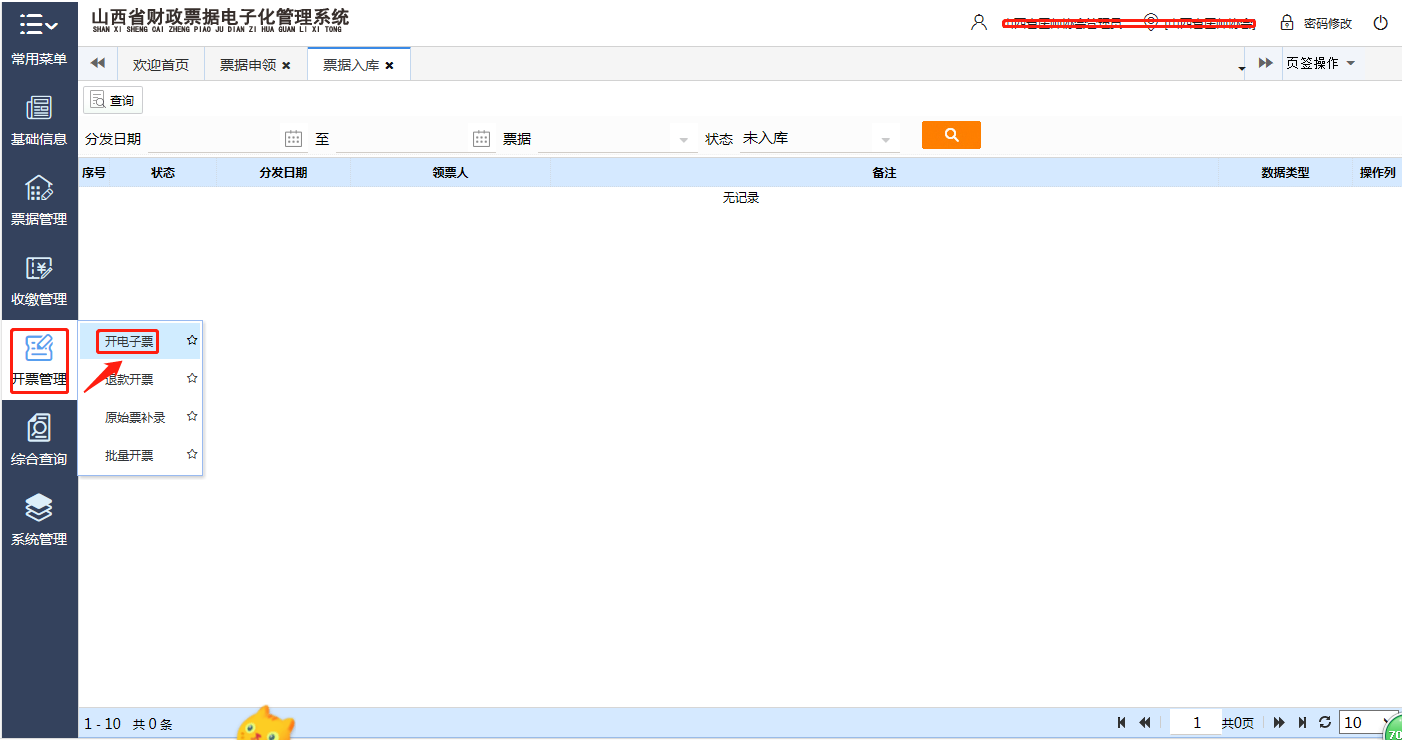 点击新增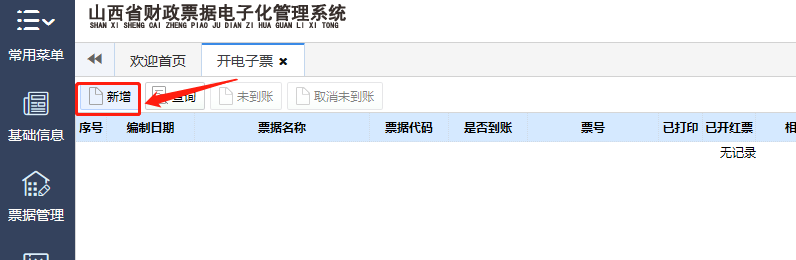 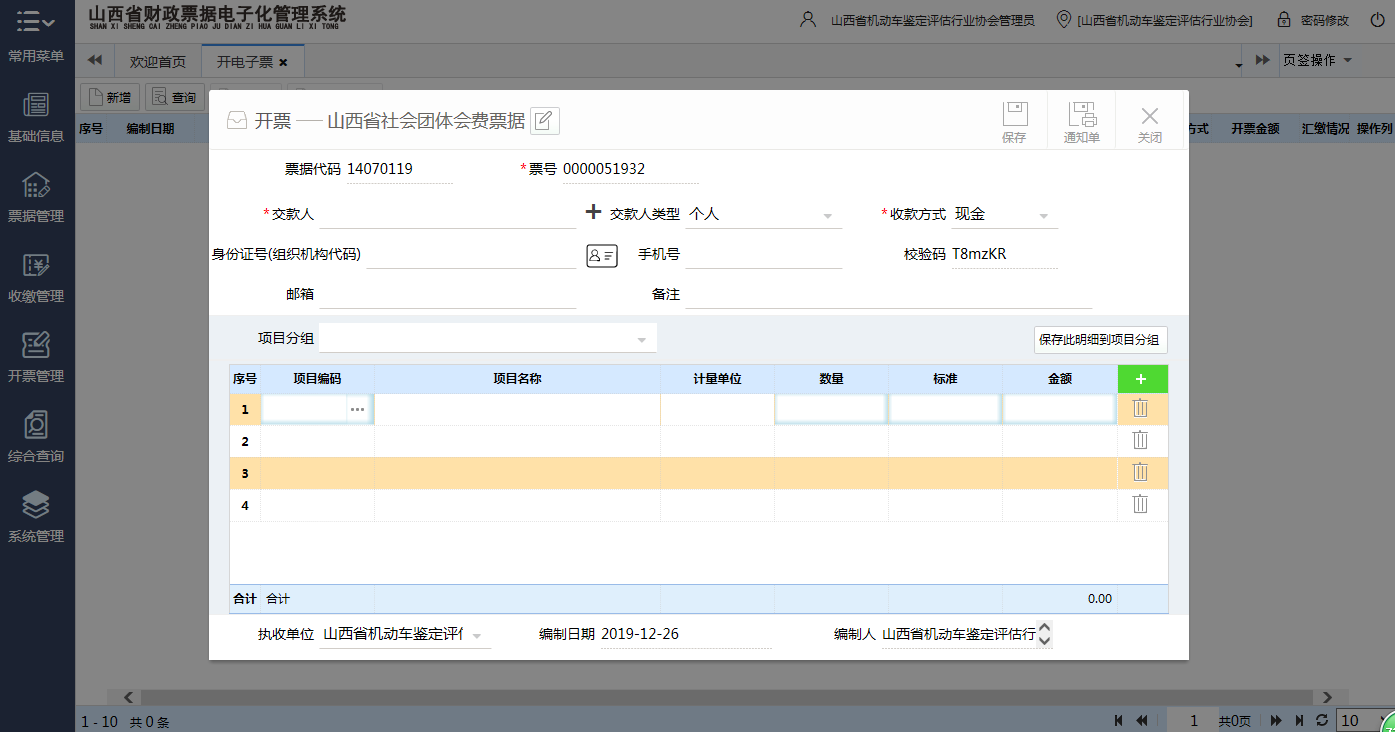 注：如有非税及往来多种票据，则进行下一步操作，如若没有直接跳过选择需要开具的电子票据种类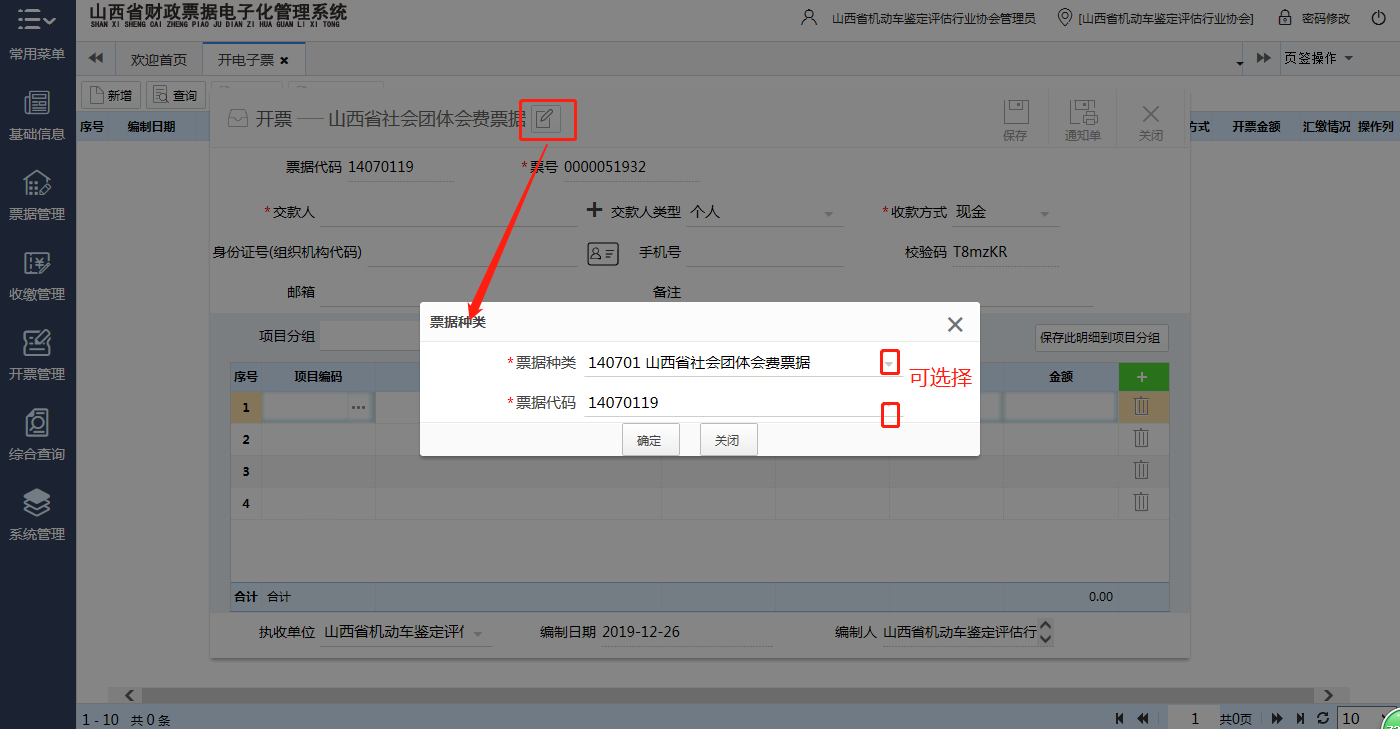 填写票面信息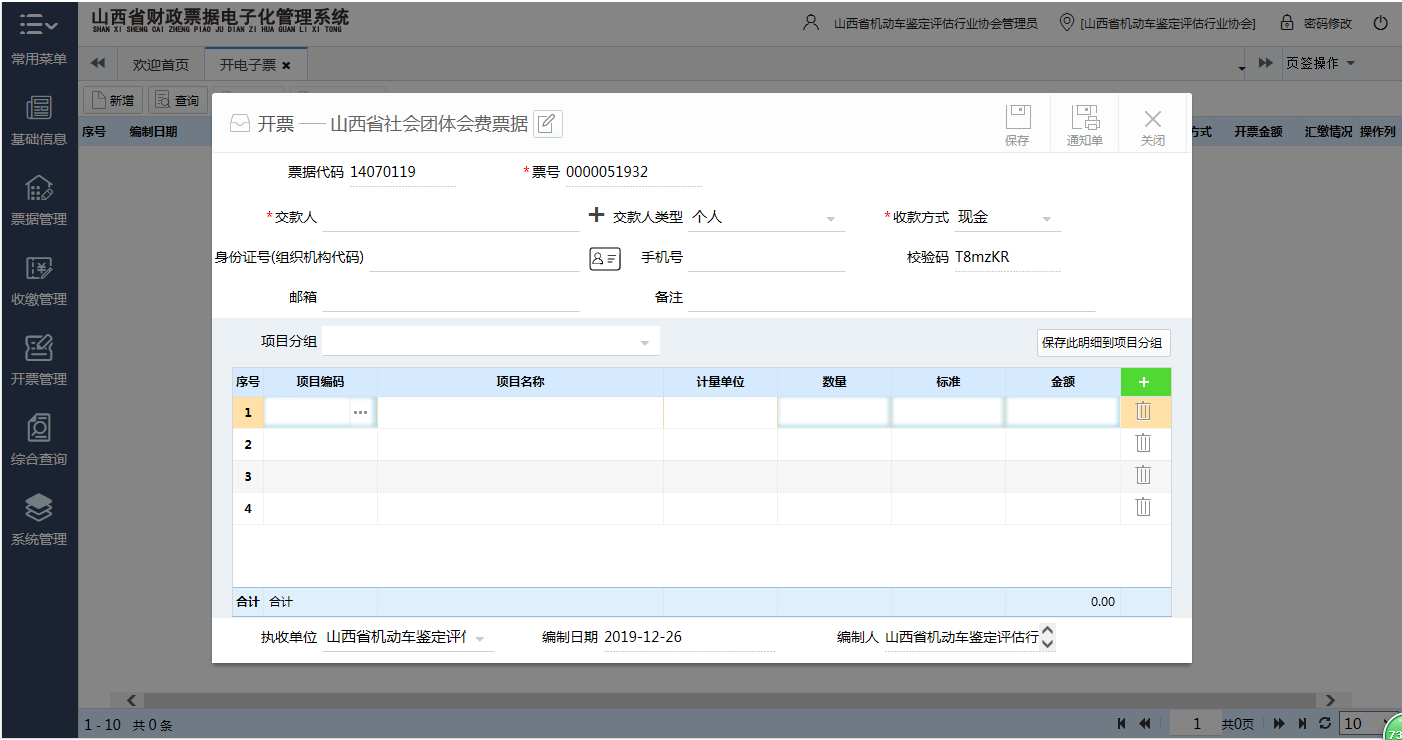 身份证号（组织机构代码）：用于缴款人或缴款单位电子票据的归集(必填)；*号项必填。填写完成之后点击保存5查看电子票据 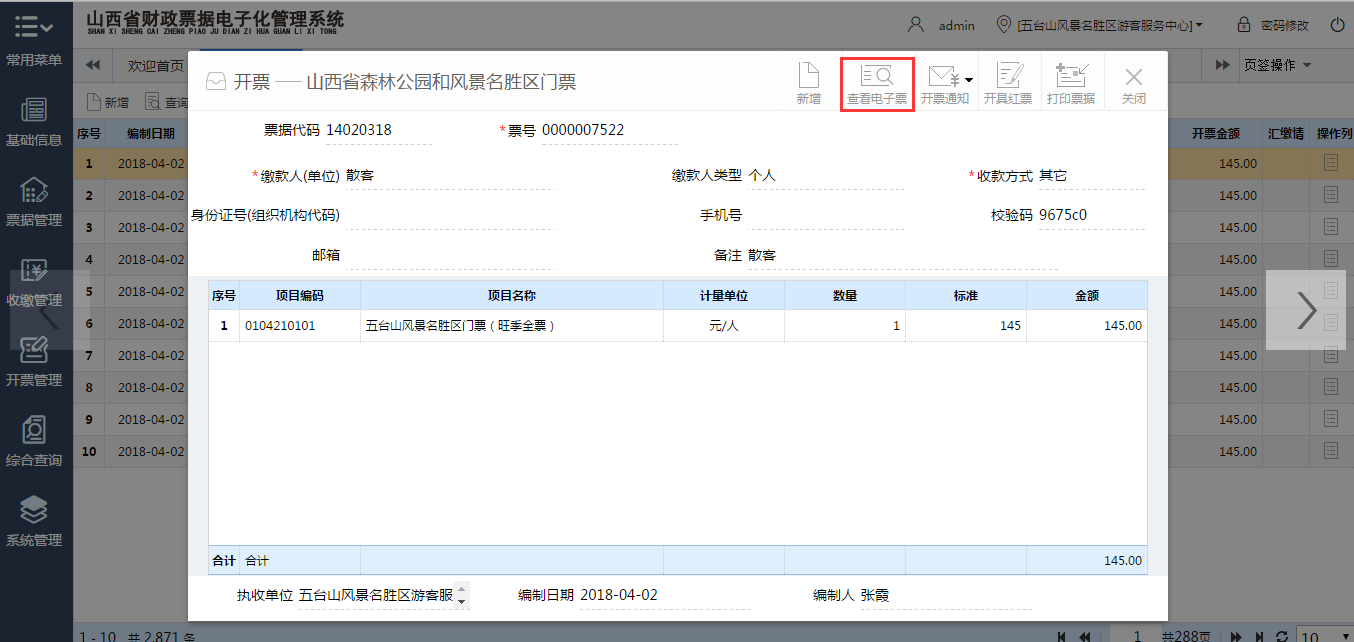 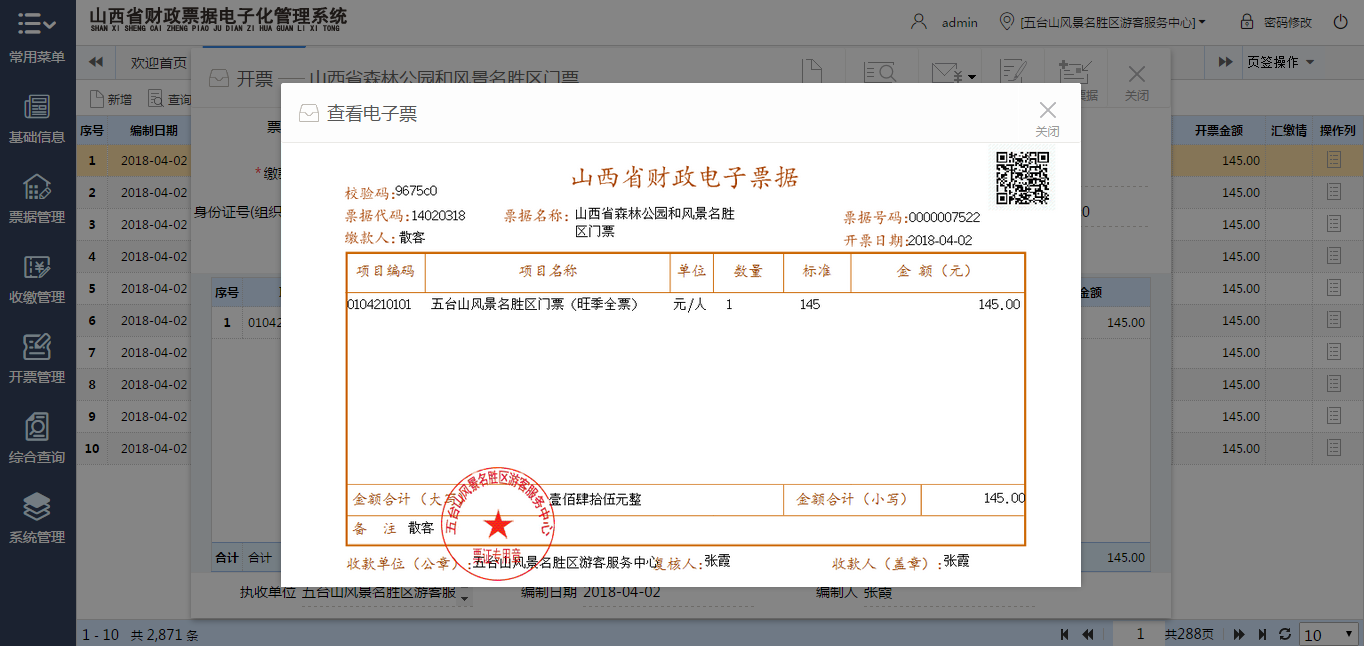 查看开具的电子票据，可对当前票据进行下载或者打印。至此，电子票据开具成功。对方查询时，可登录山西省财政厅官网→下拉至最下端→左侧→点击电子票据查验平台→用户登录，进行查询。如若票据信息填写错误，需要冲红，重开票据，则执行下述第6条另需注意：库存中有剩余票据时，方可进行冲红操作，如若可用票据为零则不能执行此操作。6电子票据冲红对已开具的电子票据进行冲红。【开票管理】—>【开电子票】—>查询—>选择需要冲红的电子票—>开具红票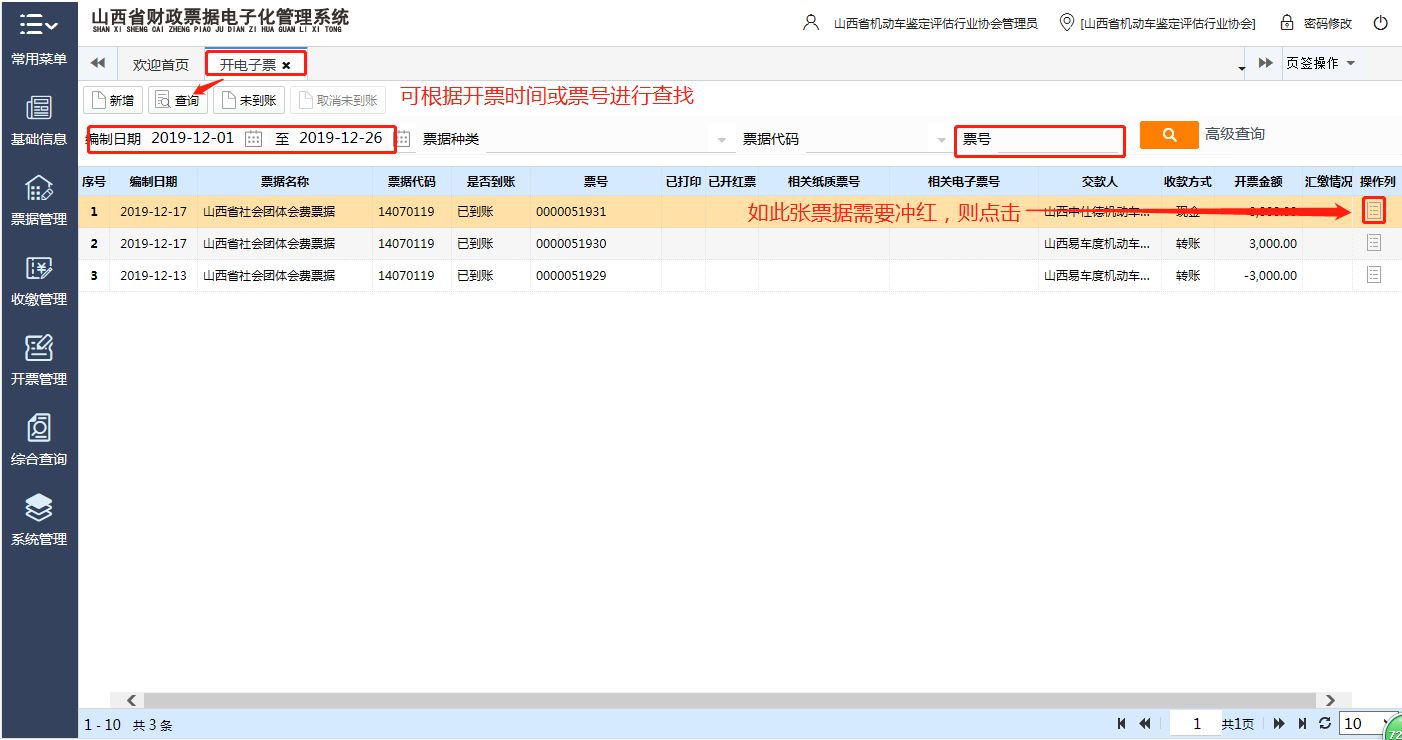 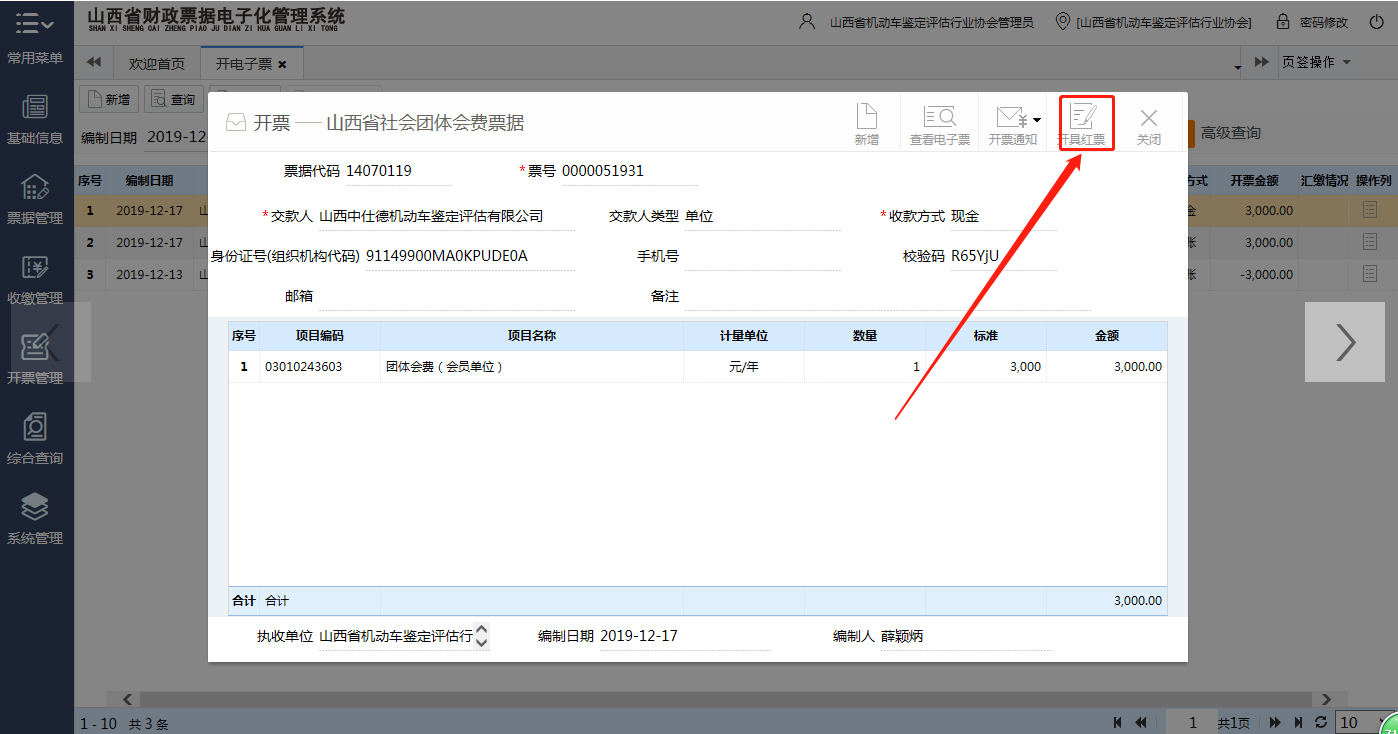 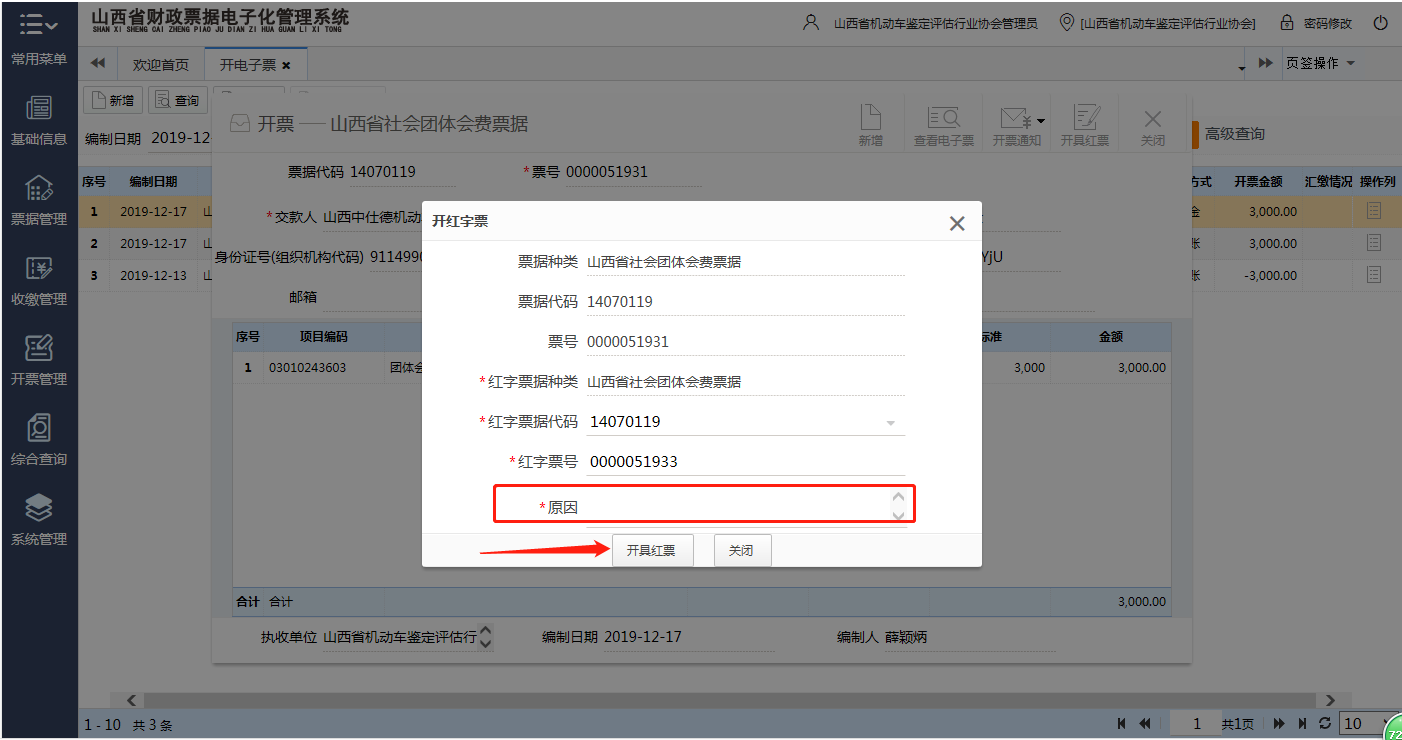 冲红后如下图所示：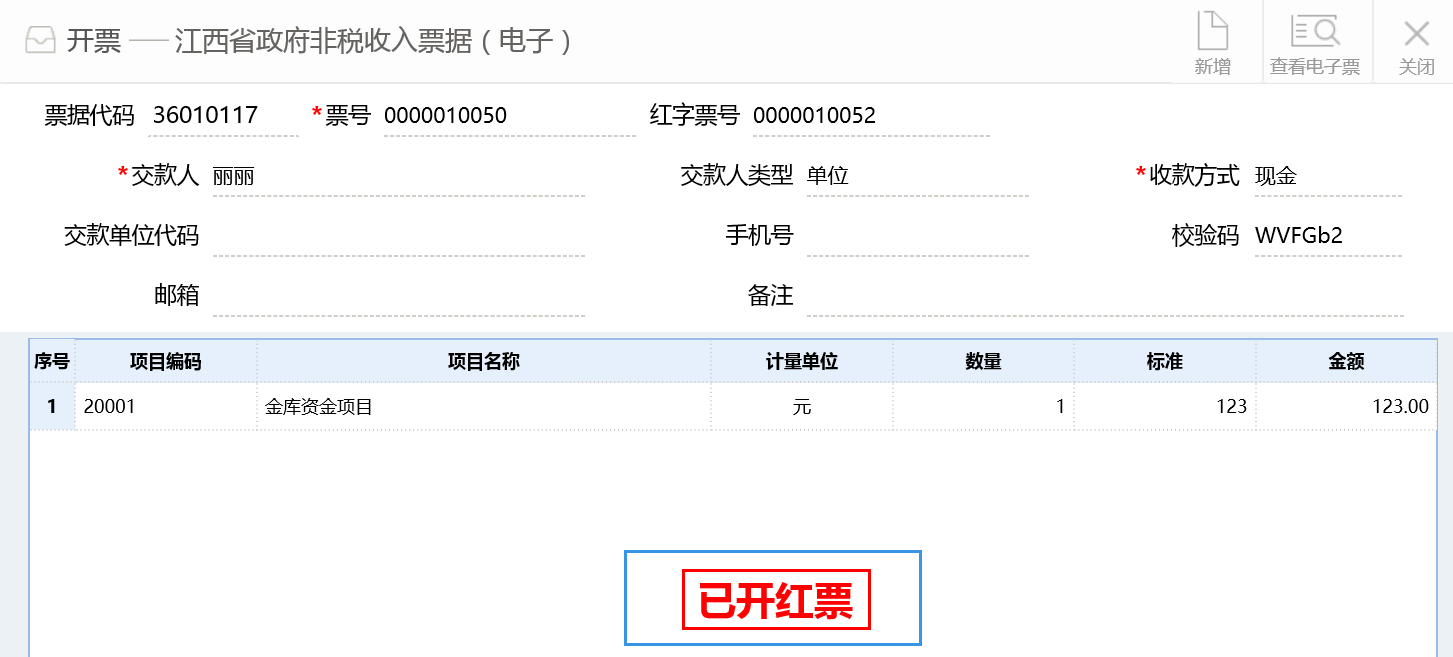 开票界面列表产生负数金额的冲红票信息，原有电子票状态更改为“已冲红”。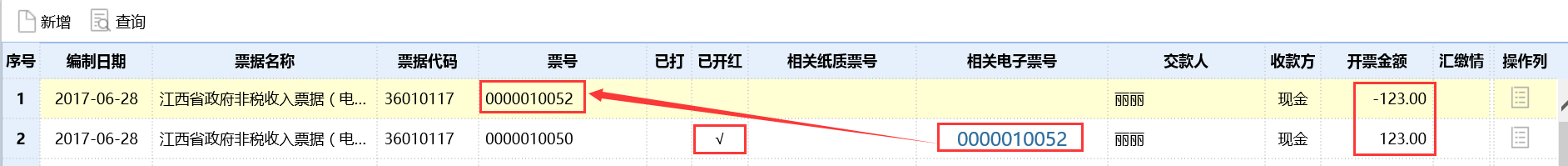 7票据核销【票据管理】→【数据上报】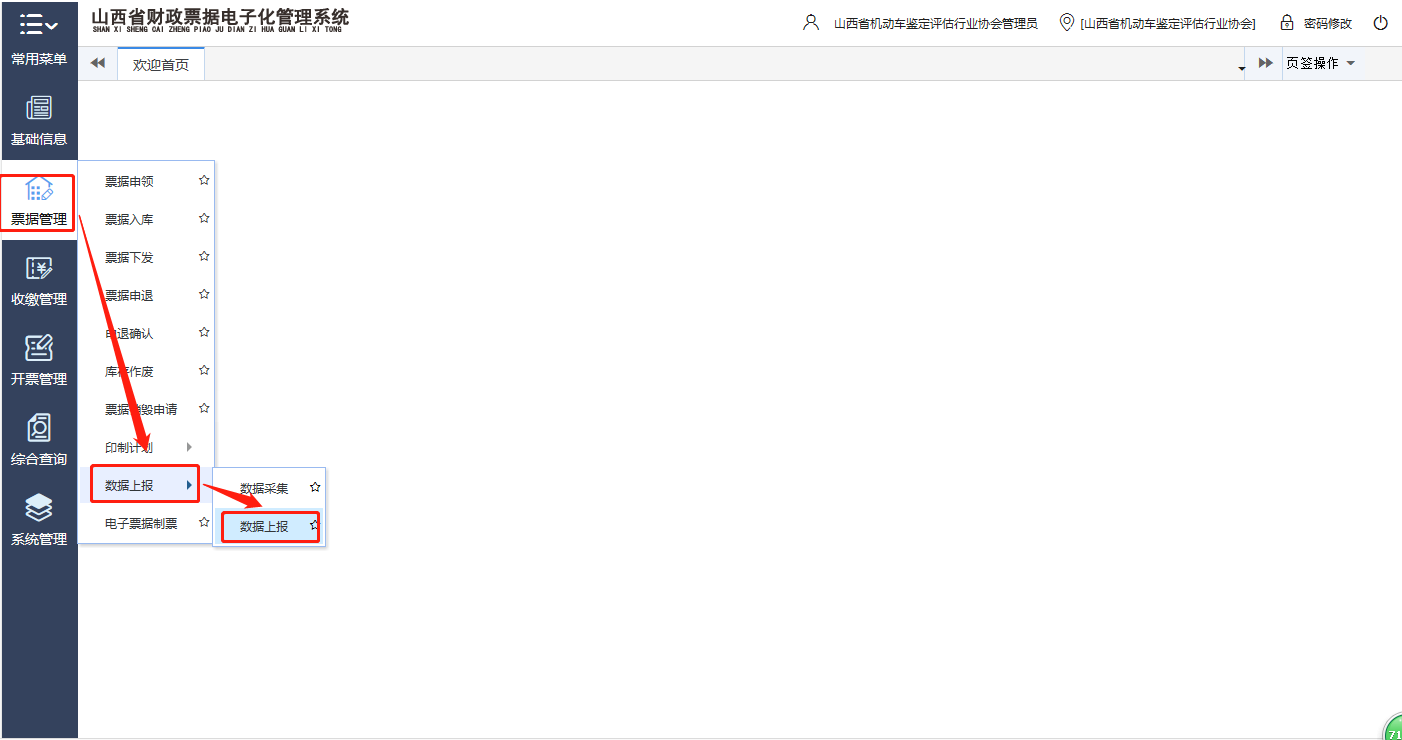 点击新增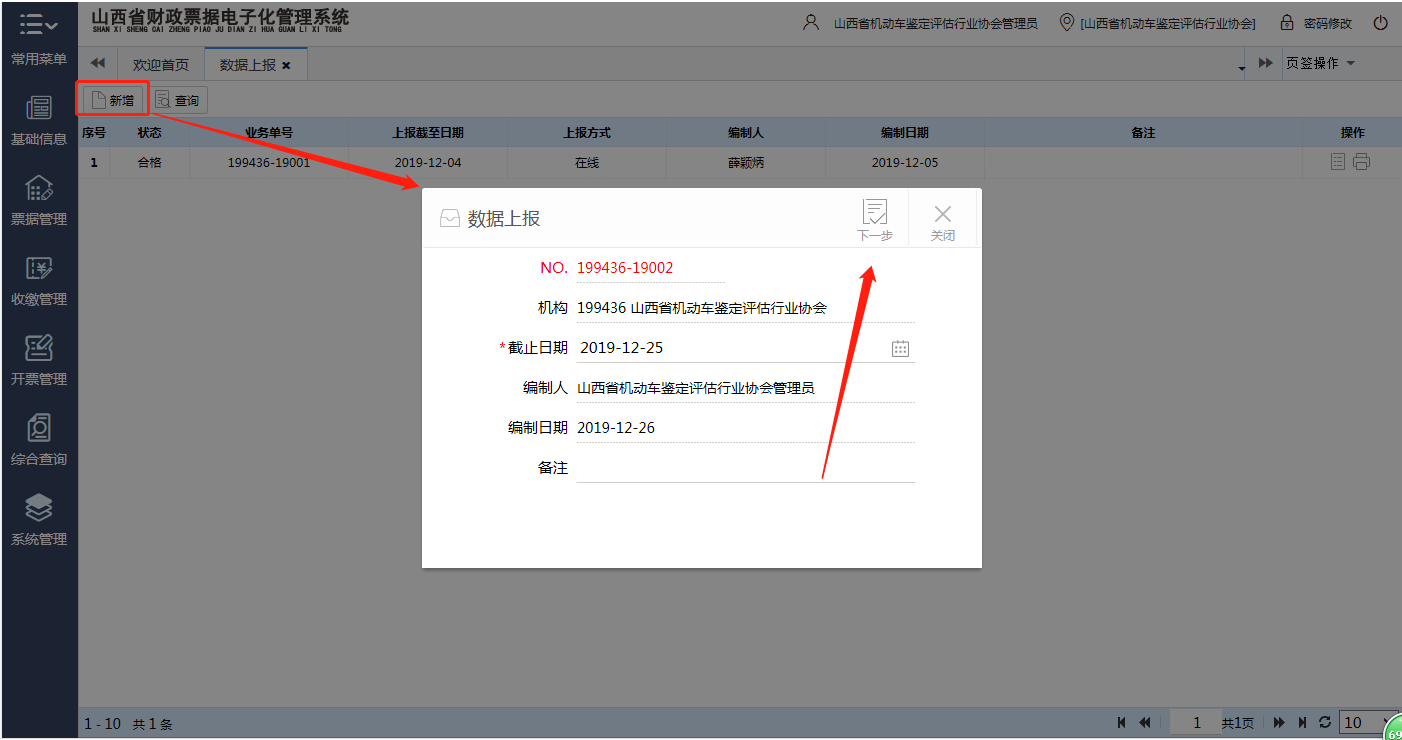 注：数据上报之后，需等待财政部门的审核，请耐心等待。数据上报和申领票据可同时进行，如若数据上报审批没有问题，则会直接下发票据，如若审批有问题，则需在待办事项中查看失败原因，按提示原因操作之后，再次提交。韩淇麟  ：13546235936办公室  ：0354-3023359联系方式： 400-888-5699张涛    ：13834187124